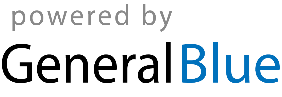 EMPLOYEE TRAINING CHECKLIST				EMPLOYEE TRAINING CHECKLIST				EMPLOYEE TRAINING CHECKLIST				EMPLOYEE TRAINING CHECKLIST				EMPLOYEE TRAINING CHECKLIST				EMPLOYEE TRAINING CHECKLIST				EMPLOYEE TRAINING CHECKLIST				Company Name:Department:Training DescriptionTraining DescriptionTraining DateEmployee NameTrained BySigned BySigned ByTraining DescriptionTraining DescriptionTraining DateEmployee NameTrained ByTrainerEmployee